PRIRODOSLOVNA ŠKOLA VLADIMIRA PRELOGAZAGREB, Ulica grada Vukovara 269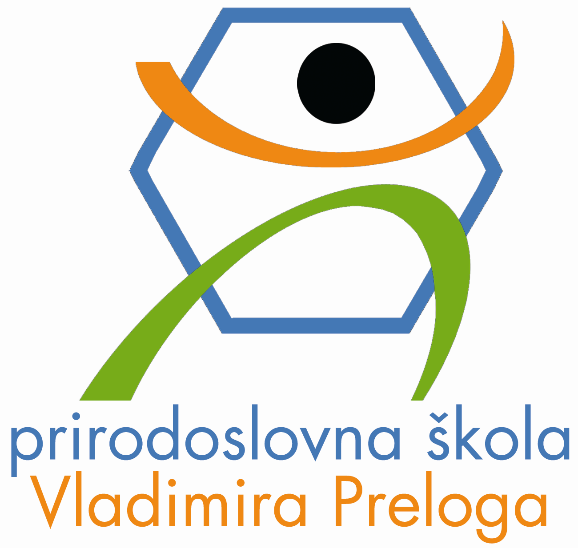 MAPAPRAKTIČNE  NASTAVEPRIRODOSLOVNA ŠKOLA VLADIMIRA PRELOGAZAGREB, Ulica grada Vukovara 269Tel: 6184-772, 6184-764, fax: 6184-780www.psvprelog.hre-mail: info@psvprelog.hrKoordinatorice praktične nastave: Ana Koletić, prof. i Silvija Vučković, prof.e-mail : prakticnanastava.kozmeticar@gmail.com PRIRODOSLOVNA ŠKOLA VLADIMIRA PRELOGAZAGREB, Ulica grada Vukovara 269Tel: 6184-772, 6184-764, fax: 6184-780www.psvprelog.hrZagreb, 6. rujna 2021.KOZMETIČKIM SALONIMARODITELJIMAČETVEROGODIŠNJI PROGRAM KOZMETIČARPRAKTIČNA NASTAVAUčenice prvih razreda polaze praktičnu nastavu ponedjeljkom, drugih razreda utorkom, trećih srijedom, a četvrtih petkom. U te dane nemaju nastavu u školi pa je važno da se pridržavaju rasporeda.Učenice vode dnevnik rada prema tiskanim obrascima koji se mogu preuzeti na stranicama škole : www.psvprelog.hr/skola/smjerovi birajući smjer kozmetičar.Radni dan učenicama traje 7 sati. Prema Ugovoru o provedbi praktične nastave rad ne započinje prije 7,00 sati i ne završava nakon 21,00 sat.Prema Zakonu o strukovnom obrazovanju  (NN.9.3.2009. Čl. 29. stavak 1) u prvoj godini obrazovanja praktična nastava može trajati najviše 4 sata dnevno.IZOSTANCIRoditelj je dužan na vrijeme obavijestiti salon o eventualnom razlogu izostanka učenice s praktične nastave, a za bolovanje predočiti kopiju liječničke ispričnice.Izostanak koji prati liječnička ispričnica ne nadoknađuje se.Praktična nastava odvija se u skladu sa školskim kalendarom i ne traje za vrijeme školskih praznika.Praktičnu nastavu ocjenjuje kozmetičarka zadužena za učenicu, po zadanim elementima ocjenjivanja na obrascu te ga ovjerava potpisom i žigom salona. Ocjenjuje se četiri puta tijekom školske godine u razmacima od dva mjeseca : X., XII., III., V. (za četvrte razrede) i VI. za niže razrede.Koordinatorice praktične nastave : Ana Koletić, prof. i Silvija Vučković, prof.prakticnanastava.kozmeticar@gmail.comPRAKTIČNA NASTAVAMjesto izvođenja: kozmetički saloniRazred: četvrti Trajanje: 7 sati / 32 radna dana (petkom)KOZMETIČKIM SALONIMAPRIJEDLOG NASTAVNIH TEMA - RADNI ZADATCIPredložene nastavne teme prate nastavni program i gradivo četvrte godine učenja.Svaku od predloženih nastavnih tema odnosno radnih zadataka koje će učenica izraditi u salonu i opisati u svom dnevniku rada možete zamijeniti po svom izboru.PRAKTIČNA NASTAVA Mjesto izvođenja: kozmetički saloniRazred: četvrti Trajanje: 7 sati / 32 radna dana (petkom)Šk.god. 2021./2022.KOZMETIČKIM SALONIMAEVIDENCIJA PRISUSTVOVANJA UČENICA na praktičnoj nastaviIZOSTANCI / NERADNI DANIPraktična nastava prati tijek školske godine – ne održava se u vrijeme državnih praznika, u druge dane  tjedna, a radni dan ne treba nadoknađivati ako je učenica opravdano izostala što potvrđuje liječničkom.KOZMETIČKI  SALON :  ___________________________Nastavni predmet :        PRAKTIČNA NASTAVA Ime i prezime učenice : ________________________________Razred : _____Datum ocjenjivanja : __________________________                                                    (dan-mjesec-godina)                                           obavezno ispunjava kozmetičarkaOCJENE PRAKTIČNE NASTAVE__________________________________                                                                   Potpis kozmetičarke zadužene za učenicu                                          žig salona KOZMETIČKI  SALON :  ___________________________Nastavni predmet :        PRAKTIČNA NASTAVA Ime i prezime učenice : ________________________________Razred : _____Datum ocjenjivanja : __________________________                                                    (dan-mjesec-godina)                                           obavezno ispunjava kozmetičarkaOCJENE PRAKTIČNE NASTAVE__________________________________                                                                   Potpis kozmetičarke zadužene za učenicu                                          žig salona KOZMETIČKI  SALON :  ___________________________Nastavni predmet :        PRAKTIČNA NASTAVA Ime i prezime učenice : ________________________________Razred : _____Datum ocjenjivanja : __________________________                                                    (dan-mjesec-godina)                                           obavezno ispunjava kozmetičarkaOCJENE PRAKTIČNE NASTAVE__________________________________                                                                   Potpis kozmetičarke zadužene za učenicu                                          žig salona KOZMETIČKI  SALON :  ___________________________Nastavni predmet :        PRAKTIČNA NASTAVA Ime i prezime učenice : ________________________________Razred : _____Datum ocjenjivanja : __________________________                                                    (dan-mjesec-godina)                                           obavezno ispunjava kozmetičarkaOCJENE PRAKTIČNE NASTAVE__________________________________                                                                   Potpis kozmetičarke zadužene za učenicu                                          žig salona Učenica:Razred:UČENICAIme i prezime:UČENICARazred:UČENICAAdresa stanovanja:UČENICATelefon roditelja:UČENICATelefon učenice:UČENICAIme i prezime razrednika:UČENICAŠkolska godina :  Nastavnica zadužena za praćenje praktične nastave:KOZMETIČKI SALONs kojim jesklopljen ugovoro provedbipraktične nastaveIme salona:KOZMETIČKI SALONs kojim jesklopljen ugovoro provedbipraktične nastavea) tvrtka/naziv : b) obrtKOZMETIČKI SALONs kojim jesklopljen ugovoro provedbipraktične nastaveVlasnik :KOZMETIČKI SALONs kojim jesklopljen ugovoro provedbipraktične nastaveAdresa salona :KOZMETIČKI SALONs kojim jesklopljen ugovoro provedbipraktične nastaveTelefon :KOZMETIČKI SALONs kojim jesklopljen ugovoro provedbipraktične nastavee-mail salona :KOZMETIČKI SALONs kojim jesklopljen ugovoro provedbipraktične nastaveKozmetičarka zadužena za učenicuIme i prezime: ___________________________________Strukovna kvalifikacija/zanimanje:četverogodišnja strukovna  škola - kozmetičartrogodišnja stručna škola – kozmetičarobrazovanje odraslih __________________ostalo ________________________________R.br.NASTAVNA TEMA1Zaštita na radu 2Tretman masaže tijela – osobna priprema, priprema klijenta, radnog prostora i radnog mjesta  3Tretman masaže tijela – odabir kozmetičkih preparata 4Kristali, bambus, zrak i vakuum u tretmanima masaže5Relaksacijska masaža tijela – djelovanje i kontraindikacije6Masaža stopala – redoslijed pokreta7Masaža prednje strane nogu – redoslijed pokreta8Masaža trbuha – redoslijed pokreta9Masaža dekoltea – redoslijed pokreta10Masaža ruku – redoslijed pokreta11Masaža stražnje strane nogu – redoslijed pokreta12Masaža leđa – redoslijed pokreta13Anticelulitna masaža – djelovanje i kontraindikacije14Anticelulitna masaža – odabir preparata15Anticelulitna masaža - redoslijed pokreta16Body wrappyng – metoda kompresivnim bandažiranjem17Body wrappyng – metoda omatanja folijom18Opis kozmetičkog aparata koji posjeduje salon u svrhu uklanjanja celulita19Ultrazvuk – primjena u kozmetičkom tretmanu20Body former – elektrostimulacija mišića21Body former – rukovanje aparatom22Limfna drenaža – djelovanje i kontraindikacije23Limfna drenaža nogu24Limfna drenaža ruku25Limfna drenaža leđa26Peeling tijela – priprema radnog mjesta, klijenta i odabir preparata27Peeling tijela – postupak rada28Aromaterapija lica29Aromaterapija tijela30Kontraindikacije za pojedina eterična ulja31Wellness i SPA programi32Epilacija laseromRADNI DANDatum :PETAKDOLASCI / IZOSTANCI(+/-)                                RAZLOG IZOSTANKAPOTVRDA SALONAžig i potpis1.1. kvartal2.1. kvartal3.1. kvartal4.1. kvartal5.1. kvartal6.1. kvartal7.1. kvartal8.1. kvartal9.2. kvartal10.2. kvartal11.2. kvartal12.2. kvartal13.2. kvartal14.2. kvartal15.2. kvartal16.3. kvartal17.3. kvartal18.3. kvartal19.3. kvartal20.3. kvartal21.3. kvartal22.3. kvartal23.3. kvartal24.3. kvartal25.4. kvartal26.4. kvartal27.4. kvartal28.4. kvartal29.4. kvartal30.4. kvartal31.4. kvartal32.4. kvartal25.05.2022.25.05.2022.Završetak nastavne godine za završne razredeSADRŽAJ I OPIS RADA ZADANE TEME – RADNOG ZADATKA, CRTEŽI I BILJEŠKE UČENIKA  SADRŽAJ I OPIS RADA ZADANE TEME – RADNOG ZADATKA, CRTEŽI I BILJEŠKE UČENIKA  SADRŽAJ I OPIS RADA ZADANE TEME – RADNOG ZADATKA, CRTEŽI I BILJEŠKE UČENIKA  SADRŽAJ I OPIS RADA ZADANE TEME – RADNOG ZADATKA, CRTEŽI I BILJEŠKE UČENIKA  Radni danRadni danDatumDatumRADNI ZADATAKRADNI ZADATAKRadni danDatumRADNI ZADATAKRadni danDatumRADNI ZADATAKRadni danDatumRADNI ZADATAKRadni danDatumRADNI ZADATAKRadni danDatumRADNI ZADATAKRadni danDatumRADNI ZADATAKRadni danDatumRADNI ZADATAKRadni danDatumRADNI ZADATAKRadni danDatumRADNI ZADATAKRadni danDatumRADNI ZADATAKRadni danDatumRADNI ZADATAKRadni danDatumRADNI ZADATAKRadni danDatumRADNI ZADATAKRadni danDatumRADNI ZADATAKRadni danDatumRADNI ZADATAKRadni danDatumRADNI ZADATAKRadni danDatumRADNI ZADATAKRadni danDatumRADNI ZADATAKRadni danDatumRADNI ZADATAKRadni danDatumRADNI ZADATAKRadni danDatumRADNI ZADATAKRadni danDatumRADNI ZADATAKRadni danDatumRADNI ZADATAKRadni danDatumRADNI ZADATAKRadni danDatumRADNI ZADATAKRadni danDatumRADNI ZADATAKRadni danDatumRADNI ZADATAKRadni danDatumRADNI ZADATAKRadni danDatumRADNI ZADATAKRadni danDatumRADNI ZADATAKRadni danDatumRADNI ZADATAKRadni danDatumRADNI ZADATAKRadni danDatumRADNI ZADATAKRadni danDatumRADNI ZADATAKRadna vještinaOdnos prema raduISPRAVNO PISANJE OCJENA :odličan (5) vrlo dobar (4) dobar (3) dovoljan (2) nedovoljan (1)Ne smije biti ispravaka  korektorom i precrtavanja teksta niti u jednom dijelu obrasca za ocjenjivanje!ISPRAVNO PISANJE OCJENA :odličan (5) vrlo dobar (4) dobar (3) dovoljan (2) nedovoljan (1)Ne smije biti ispravaka  korektorom i precrtavanja teksta niti u jednom dijelu obrasca za ocjenjivanje!IZOSTANCI  (datum izostanka, razlog, izostanak opravdan ili neopravdan) IZOSTANCI  (datum izostanka, razlog, izostanak opravdan ili neopravdan) Vladanje :                a) uzorno          b) dobro           c) lošeVladanje :                a) uzorno          b) dobro           c) lošeNapomene o radu i napredovanju učenice :Napomene o radu i napredovanju učenice :Radna vještinaOdnos prema raduISPRAVNO PISANJE OCJENA :odličan (5) vrlo dobar (4) dobar (3) dovoljan (2) nedovoljan (1)Ne smije biti ispravaka  korektorom i precrtavanja teksta niti u jednom dijelu obrasca za ocjenjivanje!ISPRAVNO PISANJE OCJENA :odličan (5) vrlo dobar (4) dobar (3) dovoljan (2) nedovoljan (1)Ne smije biti ispravaka  korektorom i precrtavanja teksta niti u jednom dijelu obrasca za ocjenjivanje!IZOSTANCI  (datum izostanka, razlog, izostanak opravdan ili neopravdan) IZOSTANCI  (datum izostanka, razlog, izostanak opravdan ili neopravdan) Vladanje :                a) uzorno          b) dobro           c) lošeVladanje :                a) uzorno          b) dobro           c) lošeNapomene o radu i napredovanju učenice :Napomene o radu i napredovanju učenice :Radna vještinaOdnos prema raduISPRAVNO PISANJE OCJENA :odličan (5) vrlo dobar (4) dobar (3) dovoljan (2) nedovoljan (1)Ne smije biti ispravaka  korektorom i precrtavanja teksta niti u jednom dijelu obrasca za ocjenjivanje!ISPRAVNO PISANJE OCJENA :odličan (5) vrlo dobar (4) dobar (3) dovoljan (2) nedovoljan (1)Ne smije biti ispravaka  korektorom i precrtavanja teksta niti u jednom dijelu obrasca za ocjenjivanje!IZOSTANCI  (datum izostanka, razlog, izostanak opravdan ili neopravdan) IZOSTANCI  (datum izostanka, razlog, izostanak opravdan ili neopravdan) Vladanje :                a) uzorno          b) dobro           c) lošeVladanje :                a) uzorno          b) dobro           c) lošeNapomene o radu i napredovanju učenice :Napomene o radu i napredovanju učenice :Radna vještinaOdnos prema raduISPRAVNO PISANJE OCJENA :odličan (5) vrlo dobar (4) dobar (3) dovoljan (2) nedovoljan (1)Ne smije biti ispravaka  korektorom i precrtavanja teksta niti u jednom dijelu obrasca za ocjenjivanje!ISPRAVNO PISANJE OCJENA :odličan (5) vrlo dobar (4) dobar (3) dovoljan (2) nedovoljan (1)Ne smije biti ispravaka  korektorom i precrtavanja teksta niti u jednom dijelu obrasca za ocjenjivanje!IZOSTANCI  (datum izostanka, razlog, izostanak opravdan ili neopravdan) IZOSTANCI  (datum izostanka, razlog, izostanak opravdan ili neopravdan) Vladanje :                a) uzorno          b) dobro           c) lošeVladanje :                a) uzorno          b) dobro           c) lošeNapomene o radu i napredovanju učenice :Napomene o radu i napredovanju učenice :